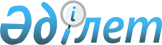 О внесении изменения и дополнения в постановление Правительства Республики Казахстан от 12 июля 2000 года № 1063
					
			Утративший силу
			
			
		
					Постановление Правительства Республики Казахстан от 8 декабря 2006 года № 1184. Утратило силу постановлением Правительства Республики Казахстан от 26 августа 2013 года № 852

      Сноска. Утратило силу постановлением Правительства РК от 26.08.2013 № 852 (вводится в действие по истечении десяти календарных дней после первого официального опубликования).      Правительство Республики Казахстан  ПОСТАНОВЛЯЕТ: 

      1. Внести в  постановление  Правительства Республики Казахстан от 12 июля 2000 года N 1063 "Об утверждении Правил документирования и регистрации населения Республики Казахстан" (САПП Республики Казахстан, 2000 г., N 29, ст. 359) следующее изменение и дополнение: 

      в  Правилах  документирования и регистрации населения Республики Казахстан, утвержденных указанным постановлением: 

      абзац третий пункта 10 изложить в следующей редакции: 

      "Паспорт гражданина Республики Казахстан оформляется через загранучреждения Республики Казахстан гражданам Республики Казахстан: 

      постоянно проживающим за пределами Республики Казахстан; 

      получающим образование по очной форме обучения в учебных заведениях, расположенных на территории иностранных государств; 

      работающим в иностранных государствах по трудовому договору, заключенному на срок не менее одного года; 

      членам семьи указанных лиц, проживающим вместе с ними; 

      родственникам персонала дипломатической службы, проживающим вместе с персоналом дипломатической службы за рубежом, и не имеющим права на получение дипломатического или служебного паспорта в соответствии с законодательством Республики Казахстан."; 

      пункт 11 дополнить абзацем следующего содержания: 

      "Лица, указанные в абзаце третьем пункта 10 настоящих Правил, помимо вышеуказанных документов представляют также копии документов, подтверждающих факт проживания; обучения; работы; семейного положения.". 

      2. Настоящее постановление вводится в действие со дня официального опубликования.        Премьер-Министр 

    Республики Казахстан 
					© 2012. РГП на ПХВ «Институт законодательства и правовой информации Республики Казахстан» Министерства юстиции Республики Казахстан
				